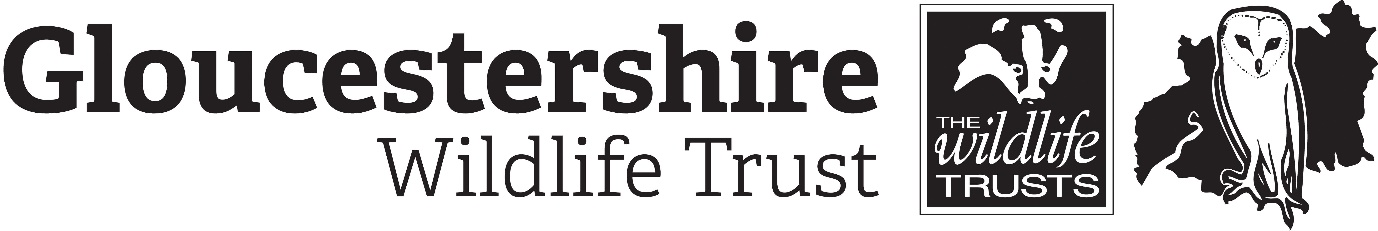 Form of ProxyAnnual General Meeting 2020I/We * ……………………………………………………………………………….Address ……………………………………………………………………………………………………………………………………………………………………Postcode …………………		Membership Number ………………….Telephone number ………………………………………………………………...Being a member/members* of Gloucestershire Wildlife Trust hereby appoint:The Chairperson of the meeting OR failing him/her**Name ……………………………………………………………………………………Address ………………………………………………………………………………………………………………………………………………………………………………Postcode  ……………………….	Membership Number ………………………who is also a member of Gloucestershire Wildlife Trust to vote and act for me/us* and on my/our* behalf at the Annual General Meeting of Gloucestershire Wildlife Trust to be held on Saturday 5th December 2020 and at any adjournment thereof.Agenda item 4:Adoption of the Special Resolution						For/Against*Agenda item 5: Approval of the minutes of the Fifty-eighth Annual General Meeting held on 5th October, 2019							For/Against*Agenda item 7: Adoption of the Fifty-ninth Annual Report for the year 2019–2020		For/Against*Agenda item 8: Adoption of the Accounts for the year ended 31st March, 2020		For/Against*Agenda item 9: Appointment of Godfrey Wilson Limited as auditors 				For/Against *Agenda item 10a:Re-election of Jane Furze to the Board					For/Against *Re-election of David Jones to the Board					For/Against *Agenda item 10b: Nominations for election to the Board 	Nicola Spencer							For/Against *	Richard White								For/Against ** Delete as applicable** If you do not wish to appoint the Chairperson as your proxy, please indicate the name and address of the person you are nominating as proxy (who must be a member of Gloucestershire Wildlife Trust).………………………………………………….		……………………………………………..Signature						DateProxy forms must be received at the Gloucestershire Wildlife Trust offices, Conservation Centre, Reservoir Road, Gloucester, GL4 6SX by midnight on 2nd December 2020.